Rules of  13th International  Choir Festival ”Varsovia Cantat”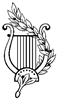 with Romulad Twardowski PrizeWarsaw 20th -22nd  October 2017I. GENERAL INFORMATION1. The festival is organised by Artistic Agency MELODY in cooperation with Choral Society LIRA in Warsaw. 2. The festival will take place from 20th to 22nd October 2017 (Friday-Sunday) in Warsaw according to the following schedule: Thursday 19.10.2017  or Friday 20.10.2017 Arrival in Warsaw   (In the evening possible additional concert)Saturday 21.10.2017   11.00 a.m. -7.00 p.m.  Competition in categories   In the evening choirs will be asked to perform joint concerts in Warsaw churches or in Warsaw regionSunday 22.10.2017   12.00 a.m. Gala concert, announcement of results, and handing out the prizes. In the evening possible additional concerts22/23.10.2017 Return home or continue the stay in Poland and concerts in other towns.3. The festival is open for all amateur choirs from Poland and abroad.  the festival may not participate the choirs which in the previous edition (2016) of the festival took 1st place.5. Choirs may participate in one of the following categories:A. Mixed choirs - adults  - all singers must be above 18 years old,   minimum 20  singers B. Equal voices choirs - adults (male, female) all singers must be above 18 years old,  minimum 16 singers C. Youth choirs 13-19  years old,  minimum 20 singersD. Children  Choirs 6-15  years  old, minimum 20 singers E. Chamber  Choirs -   no age limit – 12-20  singersX.  Non-competitive choirs -  participation in Gala  and 2 additional concerts (in this category piano/organ is allowed to use during the concerts)In all categories 15% of the singers may be older or younger than above requirements 6..All singers must be amateurs. This rule does not apply to conductors. 7. The maximum time of the performance on stage (including getting on and off stage) is 15 minutes – which means no longer than ca.13 min pure singing time. Each choir prepares the repertoire consisting of 4 pieces sung a cappella in the following order:  song a) sacred or classic songsong b) folk song or song inspired by folklore of  your country. song c) song not from your country of origin composed after 1950 song d) One freely chosen song song a must be sung as first , song b  must be  sung as second, song c must be  sung as third, song d must  be sung as last.II. JURY The performances of the choirs will be evaluated by Jury consisted of 5 experienced musicians. Jury members are shown on our web page.Jury evaluates: intonation, voice emission, interpretation, diction and general artistic effect.The decisions of Jury are final and shall not be appealed  The  jury taking into account the artistic reasons may not award some prizes. III. PRIZES

1. In each category there are the following prizes : I place – Gold Diploma and  Golden Lyre statuette (hand made by the artist)                                                                                        II place Silver Diploma                                                                                                                                                                               III place Bronze Diploma2. Jury with agreement of organizers of festival may award some additional prizes 3. All choirs which don’t receive any prizes will get the diploma of successful participation in festival. 4. Romuald Twardowski Prize -1000,00 EURO  will be  awarded to the foreign  choir for  the  best performance  of   song composed by Romuald Twardowski (this song  must be included  as  one of the competition songs) IV. Organising Information                                                                                                                                                           1. The choirs are responsible for eventual copy rights of scores used during the performance at the festival. 2. Choirs will be asked to sing at concerts which accompany the festival. The concerts would be mostly in Warsaw Churches on Friday, Saturday or Sunday. Please prepare 15-20 minutes sacred/classic program a cappella. 3. The base for participation in the festival is submission of application form with attachments till 31.05.2017. The applications should be sent to:                                                                                                                                        MELODY                                                                                                                                                                                     Ogrodowa 27A												                                            05-509 JOZEFOSLAW,                                                                                                                                                          POLAND                              or by e-mail : info@varsoviacantat.pl (we accept also fully electronic applications as well)4. To the application there must be attached copy of the registration fee which is 100 EURO for the Choir. The fee must be paid to: Holder of account: MelodyHolder’s address: Ogrodowa 27A, 05-500 Piaseczno, POLANDAccount no. PL88 1090 1694 0000 0001 1554 3717Bank's Name : Bank Zachodni WBK S.A. ul. Rynek 9/11,50-950 Wroclaw. POLANDSwift Code: WBKPPLPP (you pay all transfer fees). I case the choir is not qualified the application fee will be returned. We do not return the application fee to choirs who resign from participation.
5. The decision if the choir is qualified to take part in festival will be given no later than till 30.06.2017.                            6. The choirs are responsible to cover all travel and accommodation costs during the festival7. For organisational reasons (concerts, flexible timetable of singing, shortage of hotel rooms in Warsaw, costs of the festival) all choirs must to arrange accommodation through agency  MELODY. The prices of accommodation and meals are fixed and they are published on the second page of application form. The 50% deposit for your accommodation is due 2 months before festival.8. Questions please direct by email: info@varsoviacantat.pl, fax +48226416157, tel. +48226416157  9-15.00 (+48603361616 in  urgent cases only)